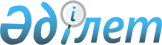 О внесении изменений в Указ Президента Республики Казахстан от 17 апреля 2017 года № 462 "О Национальной комиссии по реализации программы модернизации общественного сознания при Президенте Республики Казахстан"Указ Президента Республики Казахстан от 25 сентября 2018 года № 754.
      1. Внести в Указ Президента Республики Казахстан от 17 апреля 2017 года № 462 "О Национальной комиссии по реализации программы модернизации общественного сознания при Президенте Республики Казахстан" (САПП Республики Казахстан, 2017 г., № 13, ст. 87) следующие изменения: 
      ввести в состав Национальной комиссии по реализации программы модернизации общественного сознания при Президенте Республики Казахстан, образованной вышеназванным Указом: 
      строки: 
      изложить соответственно в следующей редакции:
      вывести из состава вышеназванной комиссии: Башмакова А.А., Бекетаева М.Б., Вишняка С.В., Джаксыбекова А.Р., Ермекбаева Н.Б., Еримбетова Н.К., Жусипа Н., Кажыбека Е.З., Калижанова У.К., Касанова З.И., Кокрекбаева К.Н., Кул-Мухаммеда М.А., Мынбая Д.К., Оразалина Н.М., Пулатова Ш.А., Селиверстова С.В., Таракова А.Ю. 
      2. Настоящий Указ вступает в силу со дня подписания. 
					© 2012. РГП на ПХВ «Институт законодательства и правовой информации Республики Казахстан» Министерства юстиции Республики Казахстан
				Подлежит опубликованию 
в Собрании актов 
Президента и Правительства 
Республики Казахстан  
Исекешева Асета Орентаевича
-
Руководителя Администрации Президента Республики Казахстан, председателем, 
Абдрахимова Габидуллу Рахматуллаевича
-
акима г. Шымкента, 
Кожахметова Асылбека Базарбаевича
-
президента общественного фонда "Гражданский альянс Казахстана" (по согласованию),
Мырзахметова Аскара Исабековича
-
акима Жамбылской области,
Прокопенко Леонида Андреевича
-
заведующего Секретариатом Ассамблеи народа Казахстана,
Смаилова Алихана Асхановича
-
Министра финансов Республики Казахстан,
Сулейменова Тимура Муратовича
-
Министра национальной экономики Республики Казахстан, 
Шукеева Умирзака Естаевича
-
Заместителя Премьер-Министра - Министра сельского хозяйства Республики Казахстан;
"Ашимбаев Маулен Сагатханулы
-
председатель Комитета по международным делам, обороне и безопасности Мажилиса Парламента Республики Казахстан (по согласованию)",
"Калетаев Дархан Аманович
-
депутат Сената Парламента Республики Казахстан (по согласованию)",
"Султанов Бахыт Турлыханович
-
Министр финансов Республики Казахстан",
"Туймебаев Жансеит Кансеитович
-
аким Южно-Казахстанской области"
"Ашимбаев Маулен Сагатханулы 
-
первый заместитель Председателя партии "Нұр Отан" (по согласованию)", 
"Калетаев Дархан Аманович 
-
Министр общественного развития Республики Казахстан, заместитель председателя", 
"Султанов Бахыт Турлыханович 
-
аким г. Астаны",
"Туймебаев Жансеит Кансеитович 
-
аким Туркестанской области";
      Президент 
Республики Казахстан

Н. Назарбаев 
